https://pubs.aip.org/aip/acp/article-abstract/2352/1/020054/599534/Preparation-and-evaluation-of-N-N1?redirectedFrom=fulltext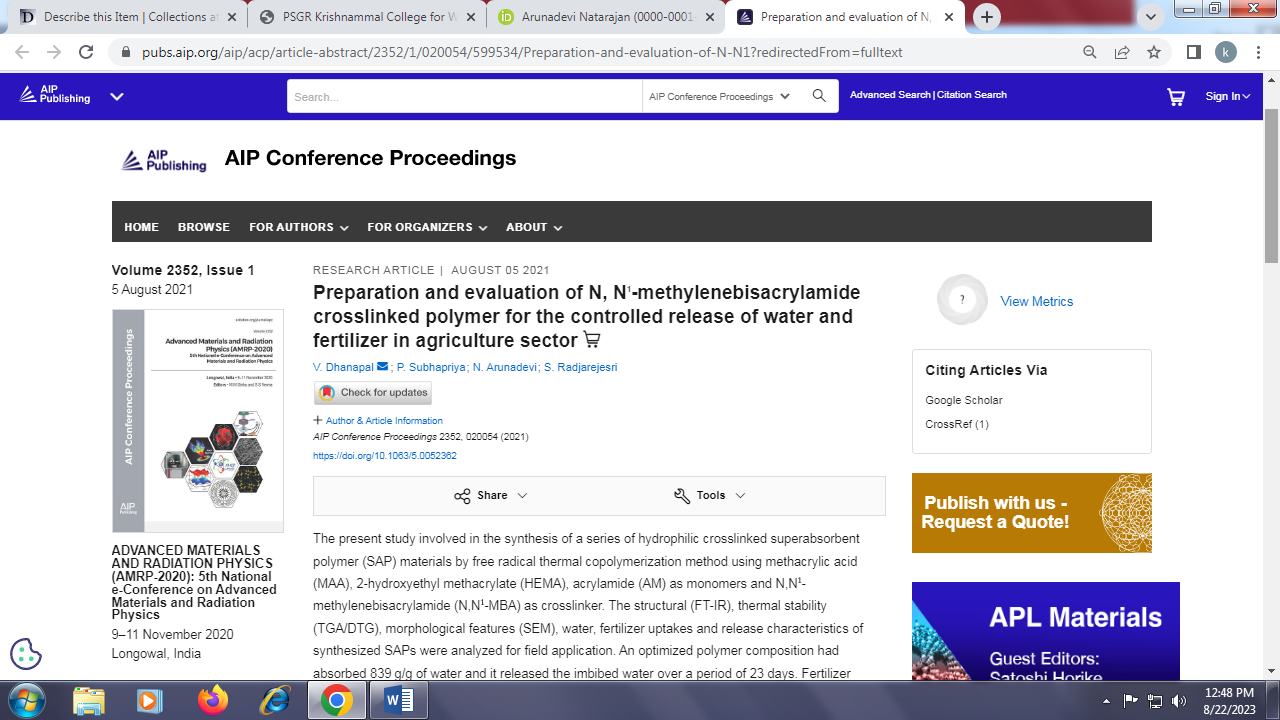 